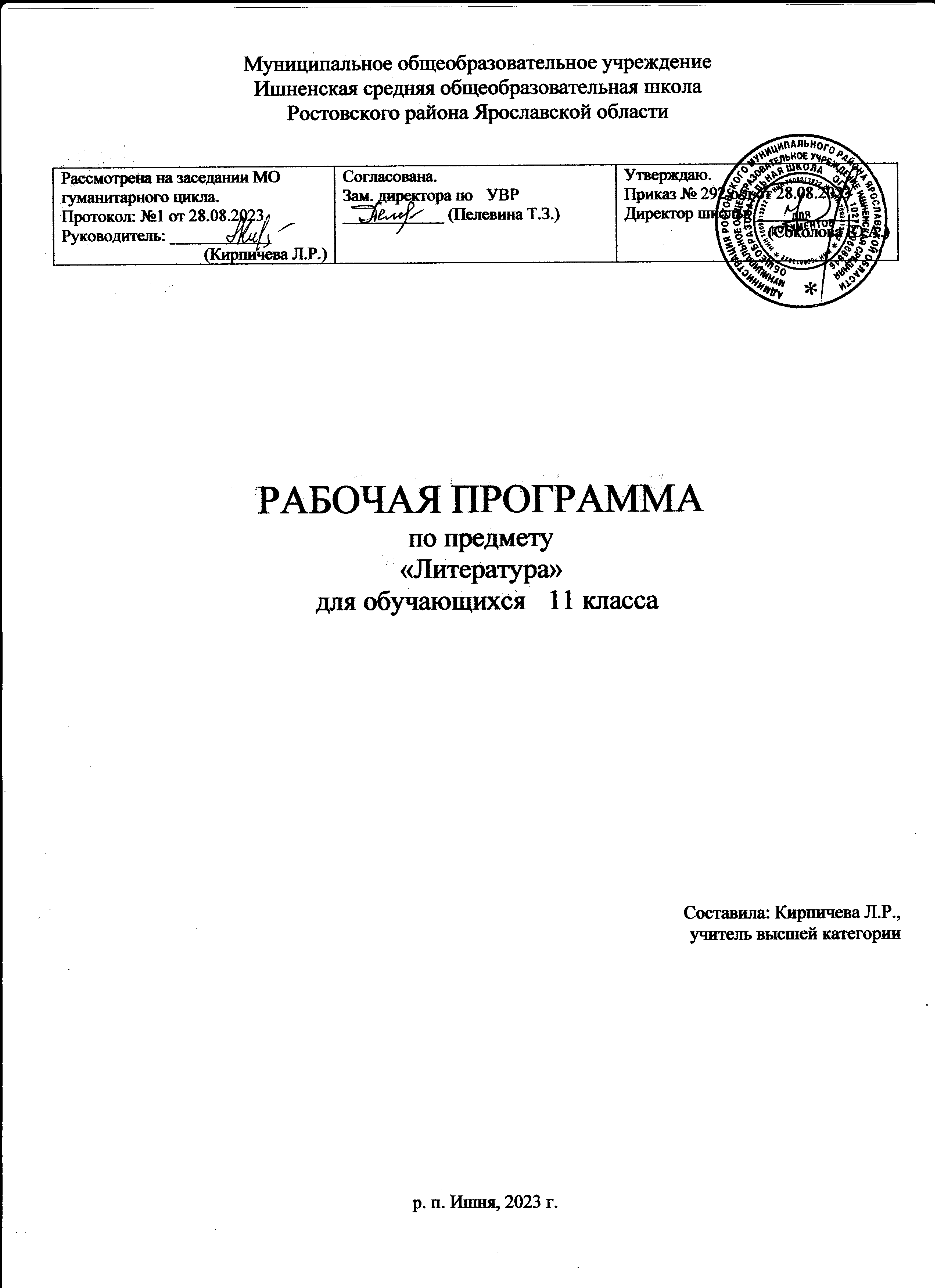 Пояснительная запискаРабочая программа по предмету «Литература» разработана на основе •Закона «Об образовании в Российской Федерации» от 29.12.2012 г. № 273-ФЗ (ред. от02.07.2021);•ФГОС ООО (утвержден приказом Министерства образования и науки Российской Федерации от 17.12.2010 № 1897, изм. от: 29 декабря 2014 г., 31 декабря 2015 г.; 11декабря 2020 г);•Концепции развития литературного  образования в Российской Федерации (утверждена распоряжением Правительства Российской Федерации от 24 декабря 2013года N 2506-р с изменениями с изменениями на 8 октября 2020 года). (для учителей русского языка и литературы)Программа рассчитана на 3 раза в неделю, всего 102 часа за 34 недели.Обучение  по предмету «Литература» ведется по учебникудля 11 класса общеобразовательных организаций. Базовый и углубленный уровни: в 2 ч.. Ч. 1, 2. С.А. Зинин, В.А. Чалмаев. – 2-е изд. - М.: «Русское слово - учебник», 2020 г.Общие цели учебного предмета.Цель учебного предмета «Литература»: формирование культуры читательского восприятия и достижение читательской самостоятельности обучающихся, основанных на навыках анализа и интерпретации литературных текстов.Задачи учебного предмета «Литература»:- получение опыта медленного чтения  произведений русской, родной (региональной) и мировой литературы;- овладение необходимым понятийным и терминологическим аппаратом, позволяющим обобщать и осмыслять читательский опыт в устной и письменной форме;- овладение навыком анализа текста художественного произведения (умение выделять основные темы произведения, его проблематику, определять жанровые и родовые, сюжетные и композиционные решения автора, место, время и способ изображения действия, стилистическое и речевое своеобразие текста, прямой и переносные планы текста, умение «видеть» подтексты);- формирование умения анализировать в устной и письменной форме самостоятельно прочитанные произведения, их отдельные фрагменты, аспекты;- формирование умения самостоятельно создавать тексты различных жанров (ответы на вопросы, рецензии, аннотации и др.);- овладение умением определять стратегию своего чтения;- овладение умением делать читательский выбор;- формирование умения использовать в читательской, учебной и исследовательской деятельности ресурсов библиотек, музеев, архивов, в том числе цифровых, виртуальных;- овладение различными формами продуктивной читательской и текстовой деятельности (проектные и исследовательские работы о литературе, искусстве и др.);- знакомство с историей литературы: русской и зарубежной литературной классикой, современным литературным процессом;- знакомство со смежными с литературой сферами искусства и научного знания (культурология, психология, социология и др.).Согласно учебному плану на изучение  предмета «Литература» отводится:  в 11 классе – 99 часов;Планируемые результаты освоения учебного предметаЛичностные результатыВ сфере отношений обучающихся к себе, к своему здоровью, к познанию себя:• ориентация обучающихся на достижение личного счастья, реализацию позитивных жизненных перспектив, инициативность, креативность, готовность и способность к личностному самоопределению, способность ставить цели и строить жизненные планы;• готовность и способность обеспечить себе и своим близким достойную жизнь в процессе самостоятельной, творческой и ответственной деятельности;• готовность и способность обучающихся к отстаиванию личного достоинства, собственного мнения, готовность и способность вырабатывать собственную позицию по отношению к общественно-политическим событиям прошлого и настоящего на основе осознания и осмысления истории, духовных ценностей и достижений нашей страны;• готовность и способность обучающихся к саморазвитию и самовоспитанию в соответствии с общечеловеческими ценностями и идеалами гражданского общества, потребность в физическом самосовершенствовании, занятиях спортивно-оздоровительной деятельностью;•принятие и реализация ценностей здорового и безопасного образа жизни, бережное, ответственное и компетентное отношение к собственному физическому и психологическому здоровью; неприятие вредных привычек: курения, употребления алкоголя, наркотиков.В сфере отношений обучающихся к России как к Родине (Отечеству):•российская идентичность, способность к осознанию российской идентичности в поликультурном социуме, чувство причастности к историко-культурной общности российского народа и судьбе России, патриотизм, готовность к служению Отечеству, его защите;•уважение к своему народу, чувство ответственности перед Родиной, гордости за свой край, свою Родину, прошлое и настоящее многонационального народа России, уважение к государственным символам (герб, флаг, гимн);•формирование уважения к русскому языку как государственному языку Российской Федерации, являющемуся основой российской идентичности и главным фактором национального самоопределения;•воспитание уважения к культуре, языкам, традициям и обычаям народов, проживающих в Российской Федерации.В сфере отношений обучающихся к закону, государству и к гражданскому обществу:•гражданственность, гражданская позиция активного и ответственного члена российского общества, осознающего свои конституционные права и обязанности, уважающего закон и правопорядок, осознанно принимающего традиционные национальные и общечеловеческие гуманистические и демократические ценности, готового к участию в общественной жизни;•признание неотчуждаемости основных прав и свобод человека, которые принадлежат каждому от рождения, готовность к осуществлению собственных прав и свобод без нарушения прав и свобод других лиц, готовность отстаивать собственные права и свободы человека и гражданина согласно общепризнанным принципам и нормам международного права и в соответствии с Конституцией Российской Федерации, правовая и политическая грамотность;• мировоззрение, соответствующее современному уровню развития науки и общественной практики, основанное на диалоге культур, а также различных форм общественного сознания, осознание своего места в поликультурном мире; интериоризация ценностей демократии и социальной солидарности, готовность к договорному регулированию отношений в группе или социальной организации; готовность обучающихся к конструктивному участию в принятии решений, затрагивающих их права и интересы, в том числе в различных формах общественной самоорганизации, самоуправления, общественно значимой деятельности; приверженность идеям интернационализма, дружбы, равенства, взаимопомощи народов; воспитание уважительного отношения к национальному достоинству людей, их чувствам, религиозным убеждениям;• готовность обучающихся противостоять идеологии экстремизма, национализма, ксенофобии; коррупции; дискриминации по социальным, религиозным, расовым, национальным признакам и другим негативным социальным явлениям.В сфере отношений обучающихся с окружающими людьми:• нравственное сознание и поведение на основе усвоения общечеловеческих ценностей, толерантного сознания и поведения в поликультурном мире, готовности и способности вести диалог с другими людьми, достигать в нем взаимопонимания, находить общие цели и сотрудничать для их достижения;•принятие гуманистических ценностей, осознанное, уважительное и доброжелательное отношение к другому человеку, его мнению, мировоззрению;•способность к сопереживанию и формирование позитивного отношения к людям, в том числе к лицам с ограниченными возможностями здоровья и инвалидам; бережное, ответственное и компетентное отношение к физическому и психологическому здоровью других людей, умение оказывать первую помощь;•формирование выраженной в поведении нравственной позиции, в том числе способности к сознательному выбору добра, нравственного сознания и поведения на основе усвоения общечеловеческих ценностей и нравственных чувств (чести, долга, справедливости, милосердия и дружелюбия);• развитие компетенций сотрудничества со сверстниками, детьми младшего возраста, взрослыми в образовательной, общественно полезной, учебно-исследовательской, проектной и других видах деятельности.В сфере отношений обучающихся к окружающему миру, живой природе, художественной культуре:• мировоззрение, соответствующее современному уровню развития науки, значимости науки, готовность к научно-техническому творчеству, владение достоверной информацией о передовых достижениях и открытиях мировой и отечественной науки, заинтересованность в научных знаниях об устройстве мира и общества;• готовность и способность к образованию, в том числе самообразованию, на протяжении всей жизни; сознательное отношение к непрерывному образованию как условию успешной профессиональной и общественной деятельности;• экологическая культура, бережное отношения к родной земле, природным богатствам России и мира; понимание влияния социально-экономических процессов на состояние природной и социальной среды, ответственность за состояние природных ресурсов; умения и навыки разумного природопользования, нетерпимое отношение к действиям, приносящим вред экологии; приобретение опыта эколого-направленной деятельности;• эстетическое отношения к миру, готовность к эстетическому обустройству собственного быта.В сфере отношений обучающихся к семье и родителям, в том числе подготовка к семейной жизни:• ответственное отношение к созданию семьи на основе осознанного принятия ценностей семейной жизни;• положительный образ семьи, родительства (отцовства и материнства), интериоризация традиционных семейных ценностей.В сфере отношения обучающихся к труду, в сфере социально-экономических отношений:• уважение ко всем формам собственности, готовность к защите своей собственности;• осознанный выбор будущей профессии как путь и способ реализации собственных жизненных планов;• готовность обучающихся к трудовой профессиональной деятельности как к возможности участия в решении личных, общественных, государственных, общенациональных проблем;• потребность трудиться, уважение к труду и людям труда, трудовым достижениям, добросовестное, ответственное и творческое отношение к разным видам трудовой деятельности;• готовность к самообслуживанию, включая обучение и выполнение домашних обязанностей.В сфере физического, психологического, социального и академического благополучия обучающихся:• физическое, эмоционально-психологическое, социальное благополучие обучающихся в жизни образовательной организации, ощущение детьми безопасности и психологического комфорта, информационной безопасности.Метапредметные результатыМетапредметные результаты освоения основной образовательной программы представлены тремя группами универсальных учебных действий (УУД).Регулятивные УУД:выпускник научится самостоятельно определять цели, задавать параметры и критерии, по которым можно определить, что цель достигнута;оценивать возможные последствия достижения поставленной цели в деятельности, собственной жизни и жизни окружающих людей, основываясь на соображениях этики и морали;ставить и формулировать собственные задачи в образовательной деятельности и жизненных ситуациях;оценивать ресурсы, в том числе время и другие нематериальные ресурсы, необходимые для достижения поставленной цели;выбирать путь достижения цели, планировать решение поставленных задач, оптимизируя материальные и нематериальные затраты;организовывать эффективный поиск ресурсов, необходимых для достижения поставленной цели;сопоставлять полученный результат деятельности с поставленной заранее целью.Познавательные УУД:выпускник научится искать и находить обобщённые способы решения задач, в том числе осуществлять развёрнутый информационный поиск и ставить на его основе новые (учебные и познавательные) задачи;критически оценивать и интерпретировать информацию с разных позиций, распознавать и фиксировать противоречия в информационных источниках;использовать различные модельно-схематические средства для представления существенных связей и отношений, а также противоречий, выявленных в информационных источниках;находить и приводить критические аргументы в отношении действий и суждений другого;спокойно и разумно относиться к критическим замечаниям в отношении собственного суждения, рассматривать их как ресурс собственного развития;выходить за рамки учебного предмета и осуществлять целенаправленный поиск возможностей для широкого переноса средств и способов действия;выстраивать индивидуальную образовательную траекторию, учитывая ограничения со стороны других участников и ресурсные ограничения;менять и удерживать разные позиции в познавательной деятельности.Коммуникативные УУД:выпускник научится осуществлять деловую коммуникацию как со сверстниками, так и со взрослыми (как внутри образовательной организации, так и за её пределами), подбирать партнёров для деловой коммуникации исходя из соображений результативности взаимодействия, а не личных симпатий;при осуществлении групповой работы быть как руководителем, так и членом команды в разных ролях (генератор идей, критик, исполнитель, выступающий, эксперт и т.д.);координировать и выполнять работу в условиях реального, виртуального и комбинированного взаимодействия;развёрнуто, логично и точно излагать свою точку зрения с использованием адекватных (устных и письменных) языковых средств;распознавать конфликтогенные ситуации и предотвращать конфликты до их активной фазы, выстраивать деловую и образовательную коммуникацию, избегая личностных оценочных суждений.В результате изучения учебного предмета «Литература» на уровне среднего общего образования:Выпускник на базовом уровне научится:демонстрировать знание произведений русской, родной и мировой литературы, приводя примеры двух или более текстов, затрагивающих общие темы или проблемы;в устной и письменной форме обобщать и анализировать свой читательский опыт, а именно:обосновывать выбор художественного произведения для анализа, приводя в качестве аргумента как тему (темы) произведения, так и его проблематику (содержащиеся в нем смыслы и подтексты);использовать для раскрытия тезисов своего высказывания указание на фрагменты произведения, носящие проблемный характер и требующие анализа;давать объективное изложение текста: характеризуя произведение, выделять две (или более) основные темы или идеи произведения, показывать их развитие в ходе сюжета, их взаимодействие и взаимовлияние, в итоге раскрывая сложность художественного мира произведения;анализировать жанрово-родовой выбор автора, раскрывать особенности развития и связей элементов художественного мира произведения: места и времени действия, способы изображения действия и его развития, способы введения персонажей и средства раскрытия и/или развития их характеров;определять контекстуальное значение слов и фраз, используемых в художественном произведении (включая переносные и коннотативные значения), оценивать их художественную выразительность с точки зрения новизны, эмоциональной и смысловой наполненности, эстетической значимости; анализировать авторский выбор определенных композиционных решений в произведении, раскрывая, как взаиморасположение и взаимосвязь определенных частей текста способствует формированию его общей структуры и обусловливает эстетическое воздействие на читателя (например, выбор определенного зачина и концовки произведения, выбор между счастливой или трагической развязкой, открытым или закрытым финалом);анализировать случаи, когда для осмысления точки зрения автора и/или героев требуется отличать то, что прямо заявлено в тексте, от того, что в нем подразумевается (например, ирония, сатира, сарказм, аллегория, гипербола и т.п.);осуществлять следующую продуктивную деятельность: давать развернутые ответы на вопросы об изучаемом на уроке произведении или создавать небольшие рецензии на самостоятельно прочитанные произведения, демонстрируя целостное восприятие художественного мира произведения, понимание принадлежности произведения к литературному направлению (течению) и культурно-исторической эпохе (периоду);выполнять проектные работы в сфере литературы и искусства, предлагать свои собственные обоснованные интерпретации литературных произведений.       Выпускник на базовом уровне получит возможность научиться:давать историко-культурный комментарий к тексту произведения (в том числе и с использованием ресурсов музея, специализированной библиотеки, исторических документов и т. п.);анализировать художественное произведение в сочетании воплощения в нем объективных законов литературного развития и субъективных черт авторской индивидуальности;анализировать художественное произведение во взаимосвязи литературы с другими областями гуманитарного знания (философией, историей, психологией и др.);анализировать одну из интерпретаций эпического, драматического или лирического произведения (например, кинофильм или театральную постановку; запись художественного чтения; серию иллюстраций к произведению), оценивая, как интерпретируется исходный текст.Выпускник на базовом уровне получит возможность узнать:о месте и значении русской литературы в мировой литературе;о произведениях новейшей отечественной и мировой литературы;о важнейших литературных ресурсах, в том числе в сети Интернет;об историко-культурном подходе в литературоведении;об историко-литературном процессе XIX и XX веков;о наиболее ярких или характерных чертах литературных направлений или течений;имена ведущих писателей, значимые факты их творческой биографии, названия ключевых произведений, имена героев, ставших «вечными образами» или именами нарицательными в общемировой и отечественной культуре;о соотношении и взаимосвязях литературы с историческим периодом, эпохой.Содержание учебного предмета, курса.Литература XX века Введение. Сложность и самобытность русской литературы  XX века. Литература первой половины XX века Обзор русской литературы первой половины XX века И. А. БунинЖизнь и творчество (обзор) Стихотворения: «Вечер», «Не устану воспевать вас, звезды!..», «Последний шмель». Живописность, напевность, философская и психологическая насыщенность, тонкий лиризм стихотворений Бунина. Рассказы: «Антоновские яблоки». Поэтика «остывших» усадеб и лирических воспоминаний. «Господин из Сан-Франциско». Тема «закатной» цивилизации и образ «нового человека со старым сердцем». «Чистый понедельник». Тема России, ее духовных тайн и нерушимых ценностей.Сочинение по творчествуИ. А. БунинаМ. Горький Жизнь и творчество (обзор) «Старуха Изергиль». Романтизм ранних рассказов Горького. Воспевание красоты и духовной мощи свободного человека. Анализ рассказа М.Горького «Челкаш». «На дне». Философско-этическая проблематика пьесы о людях дна. Спор героев о правде и мечте как образно-тематический стержень пьесы.  Сочинение по творчествуМ.Горького.А.И. Куприн Жизнь и творчество (обзор) «Олеся». Внутренняя цельность и красота «природного» человека. «Гранатовый браслет». Нравственно-философский смысл истории о «невозможной» любви. Символический смысл художественных деталей, поэтическое изображение природы. Мастерство психологического анализа. Роль эпиграфа в повести, смысл финала.Зарубежная литература первой половины XX века.Б.ШоуПьеса«Пигмалион»Обзор русской поэзии конца XIX – начала XX века В. Брюсов, К. Бальмонт, И. Ф. Анненский, А. Белый, Н. С. Гумилев, И. Северянин, В. Хлебников. Серебряный век русской поэзии как своеобразный «русский ренессанс» (обзор). Литературные течения поэзии русского модернизма: символизм, акмеизм, футуризм. Художественные открытия, поиски новых форм.СочинениеА. А. Блок Жизнь и творчество. Романтический образ «влюбленной души» в «Стихах о Прекрасной Даме». Поэма «Двенадцать». Образ «мирового пожара в крови» как отражение» музыки стихий» в поэме. Сочинение по творчеству А.А.БлокаИ.Ф. Анненский. Особенности художественного мира.Н.С. Гумилев. Биография. Ранняя лирика. Тема истории и судьбы в творчестве поэта.А. А. Ахматова Жизнь и творчество. Стихотворения «Песня последней встречи», «Сжала руки под темной вуалью…», «Мне ни к чему одические рати…», «Мне голос был. Он звал утешно..», «Родная земля», «Я научилась просто, мудро жить…», «Бывает так: какая-то истома…». Психологическая глубина и яркость любовной лирики. Поэма «Реквием». История создания и публикации. Тема исторической памяти.  М. И. Цветаева Стихотворения: «Моим стихам, написанным так рано..», «Стихи к Блоку» «Кто создан из камня, кто создан из глины…», «Тоска по Родине! Давно…», «Идешь на меня похожий…», «Куст» Основные темы творчества Цветаевой. Конфликт быта и бытия, времени и вечности. Исповедальность, внутренняя самоотдача, максимальное напряжение духовных сил как отличительная черта поэзии М. Цветаевой. Своеобразие поэтического стиля.«Короли смеха» из журнала «Сатирикон» А.Аверченко Темы и мотивы сатирической новеллистики.Октябрьская революция и литературный процесс 20-х годовВ. В. Маяковский Жизнь и творчество. Стихотворения «А вы могли бы?», «Послушайте!», «Скрипка и немножко нервно», «Лиличка!», «Юбилейное», «Прозаседавшиеся», «Нате!», «Разговор с фининспектором о поэзии», «Письмо Татьяне Яковлевой». Поэмы «Облако в штанах», «Про это», «Во весь голос» (вступление). Проблематика, художественное своеобразие.С. А. Есенин Жизнь и творчество. Стихотворения. Поэмы «Анна Снегина»,  «Пугачев». Сочинение по творчеству В. Маяковского и С. Есенина.Развитие жанра антиутопии в романе Е. Замятина «Мы». Трагизм поэтического мышления О. Мандельштама.Литературный процесс 30-х – начала 40-х годовА. Н. Толстой. Роман «Петр Первый» (обзор). Основные этапы становления исторической личности, черты национального характера в образе Петра.М. А. Шолохов Жизнь и творчество. «Донские рассказы». Роман «Тихий Дон» (обзорное изучение) Сочинение по роману М.А.Шолохова «Тихий Дон»М. А. Булгаков Жизнь и творчество. Роман «Мастер и Маргарита»Сочинение по творчеству М.А.БулгаковаБ. Л. Пастернак Жизнь и творчество. Стихи. Единство человеческой души и стихии мира в лирике. Роман «Доктор Живаго» (обзор). Интеллигенция и революция в романе. Нравственные искания героя.Литература периода Великой Отечественной войны.Характерные черты времени в повести А. Платонова «Котлован». А. Т. Твардовский Жизнь и творчество. Доверительность и теплота лирической интонации поэта.Литературный процесс 50-х – начала 80-х годовВ. М. Шукшин Колоритность и яркость героев-чудиков.В.П. Астафьев. Анализ рассказа «Царь-рыба».В.Г.Распутин. Проблематика повести «Прощание с Матерой». Нравственная   проблематика повести «Живи и помни».А.И. Солженицын Жизнь и творчество. Отражение «лагерных университетов» в повести «Один день Ивана Денисовича» Тип героя-праведника.Н. А. Заболоцкий. Вечные вопросы о сущности красоты и единства природы и человека в лирике поэта. Новейшая русская проза и поэзия 80-90-х годов Произведения для самостоятельного чтения учащихсяИ.А. Бунин. «Петлистые уши», «Казимир Станиславович», «Чаша жизни», «Суходол».А.И. Куприн. «Поединок», «Молох», «Олеся».Л.Н. Андреев. «Рассказ о семи повешенных», «Иуда Искариот», «Петька на даче».Б.К. 3айцев. «Афон», «Анна».А.М. Ремизов. «Оля», «Образы Николая Чудотворца».М. Горький. «По Руси».И.С. Шмелев. «Свет разума».В.В. Вересаев. «Порыв», «Звезда».И.Ф. Анненский. «Старые эстонки», «Старая шарманка», «Петербург».В.Я. Брюсов. «Творчество», «Кинжал», «Цепи», «К счастливым», «Весной», «Праздники», «Завет Святослава», «Круги на воде».К.Д. Бальмонт. «Я вольный ветер, я вечно вею...», «Ангелы опальные», «Я в этот мир пришел, чтоб видеть солнце...», «Тончайшие краски», «Безглагольность».3.Н. Гиппиус. «Крик», «Пауки», «Песня», «Надпись на книге», «Все кругом», «Перебои».В.С. Соловьев. «Бескрылый дух, Землею полоненный...», «Милый друг, иль ты не видишь...».А.А. Блок. «Душа молчит. В холодном небе...», «Фабрика», «Я вам поведал неземное...», «Холодный день», «О, весна без конца и без краю...», «Как тяжко мертвецу среди людей...», «Рожденные в годы глухие...», «Коршун», «Соловьиный сад».Н.М. Минский. «Волна», «Художнику», «Как сон пройдут дела и помыслы людей...».Д.С. Мережковский. «Парки», «Дети ночи», «Грядущий Хам».С. Нилус. «На берегу священной реки».Ф.К. Сологуб. «О смерть! Я твой...», «Из мира чахлой нищеты...», «Мы — плененные звери...», «Чертовы качели», «Свет и тени».Вяч. Иванов. «Поэты духа», «На башне».М.А. Волошин. «Звездный венок», «К Вам душа так радостно влекома!..».А. Белый. «Петербург», «Мои слова», «Объяснение в любви», «Тройка», «Отчаянье».Н.С. Гумилев. «Гондла», «У камина», «Невольничья», «Озеро Чад», «Помпеи у пиратов», «Старый конквистадор», «Мои читатели», «Ослепительное».А.А. Ахматова. «Ты письмо мое, милый, не комкай...», «Сколько просьб у любимой всегда...», "Широк и желт вечерний свет...», «Ведь где-то есть простая жизнь и свет...».И. Северянин. «Интродукция», «Эго-полонез», «В блестковой тьме».В. Хлебников. «Бобэоби пелись губы...», «У колодца расколоться...», «Свобода приходит нагая...».В.В. Маяковский. «Нате!», «Вам!», «Война и мир».С.А. Есенин. «Пришествие», «Преображение», «Черемуха», «Осень», «Тебе одной плету венок...», «Корова», «О верю, верю, счастье есть!..».А.Т. Аверченко. «Осколки разбитого вдребезги».Саша Черный. Стихотворения.Теффи. «Маркита».Ф.А. Абрамов. «Пряслины».Ч. Айтматов. «Белый пароход (После сказки)», «Ранние журавли», «Пегий пес, бегущий краем моря».Д.Л. Андреев. «Роза мира» (фрагменты).В.П. Астафьев. «Последний поклон», «Царь-Рыба», «Печальный детектив».А.А. Бек. «Новое назначение».В.И. Белов. «Плотницкие рассказы», «Год великого перелома».А.Г. Битов. «Грузинский альбом».М.А. Булгаков. «Бег», «Багровый остров».В.В. Быков. «Облава», «Сотников», «Знак беды».А.В. Вампилов. «Старший сын», «Прощание в июне».К.Д. Воробьев. «Это мы, Господи!», «Убиты под Москвой».В.С. Высоцкий. Поэзия и проза.Ю.В. Давыдов. «Глухая пора листопада».Ю.О. Домбровский. «Хранитель древностей», «Факультет ненужных вещей».Н.В. Думбадзе. «Закон вечности».С.П. Залыгин. «На Иртыше».В.Д. Иванов. «Русь изначальная», «Русь Великая».А.А. Ким. «Отец-лес».Б.А. Можаев. «Мужики и бабы».В.В. Набоков. «Защита Лужина».В.П. Некрасов. «Маленькая печальная повесть».Е.И. Носов. «Красное вино победы», «Усвятскиешлемоносцы».Б.Ш. Окуджава. «Глоток свободы», «Путешествие дилетантов».Б.Л. Пастернак. Лирика.В.С. Пикуль. «Три возраста Акини-сан», «Баязет».А.И. Приставкин. «Ночевала тучка золотая».В.Г. Распутин. «Живи и помни», «Пожар».А.И. Солженицын. «В круге первом», «Раковый корпус», Нобелевская лекция.Стихотворения и поэмы Н. Заболоцкого, А. Твардовского, Л. Мартынова, А. Вознесенского, Н. Рубцова, Я. Смелякова, В. Соколова, Е. Евтушенко, Р. Гамзатова, Н. Глазкова, Ч. Чичибабина, Н. Карташевой, А. Солодовникова, Э. Межелайтиса, Б. Ахмадулиной и др.Произведения для заучивания наизустьИ.А. Бунин. 2-3 стихотворения (по выбору учащегося).В.Я. Брюсов. 1-2 стихотворения (по выбору учащегося).Н.С. Гумилев. 1-2 стихотворения (по выбору учащегося).А.А. Блок. «Незнакомка», «Россия», «Ночь, улица, фонарь, аптека…».В.В. Маяковский. «А вы могли бы?», « Послушайте!»С.А. Есенин. «Письмо к матери», «Шаганэ ты моя, Шаганэ!..», «Не жалею, не зову, не плачу…».М.И. Цветаева. «Моим стихам, написанным так рано…» Стихи к Блоку («Имя твоё —птица в руке…»), «Кто создан из камня, кто создан из глины…».О.Э. Мандельштам. «NotreDame», «Я вернулся в мой город, знакомый до слёз…».А.А. Ахматова. «Мне ни к чему одические рати…», «Мне голос был…». «Родная земля»Б.Л. Пастернак. «Февраль. Достать чернил и плакать!..», «Определение поэзии», «Во всём мне хочется дойти до самой сути…».Тематическое планированиеПоурочное  планированиеУчебно-методическое обеспечение образовательного процессаИнформационно-методическое обеспечениеПрограмма по литературе для 5-11 классов общеобразовательной школы. Авторы-составители: Меркин Г.С., Зинин С.А., ЧалмаевВ.А.М.:«Русское слово»,2009.Авторы учебника: Зинин С.А., Чалмаев В.А. «Русская литература XX века» Учебник для 11 класса общеобразовательных учреждений. - М.: «Русское слово»,2020.Методические рекомендации по использованию учебников: В.А. Чалмаев, С.А. Зинин «Русская литература XX века» (11 класс) при изучении предмета на базовом и профильном уровне. 10-11 классы. - М.:«Русское слово»,2017.Русские писатели. Библиографический словарь. В 2 частях. П.А.Николаева. – Москва: «Просвещение», 1990.Литература. Сборник тренировочных тестов. Под ред. Е.А.Самойловой. Москва, Экзамен, 2007.Литература. Раздаточный материал. Под ред. Б.С.Ивановой. С-Петербург, «Тригон», 2006.Литературное творчество учащихся в школе. Под ред. Н.Р.Бершадской, В.З.Халимова. Москва, «Просвещение», 1986.Обучение сочинениям на свободную тему. Ю.С.Пичугов. Москва, «Просвещение», 1986.Развивайте дар слова. Т.А.Ладыженская, Т.С.Зепалова. Москва, «Просвещение», 1986.Русская литература. Справочные материалы. Л.А.Смирнова. Москва, «Просвещение», 1989.Приобщение к искусству слова. Г.И.Беленький. Москва, «Просвещение», 1990.Конспекты уроков литературы. 5 – 11 классы. Пособие для учителя. И.А.Карпов, Н.Н.Старыгин. Москва, «Владос», 2004.Скиргайло Т.О., Ахбарова Г.Х Произведения современных писателей на уроках внеклассного чтения. – Казань: РИЦ «Школа»,2007.Литература для учащихсяСловари и справочникиБольшая литературная энциклопедия / Красовский В.Е. и др. – М.: «Слово», 2003.Квятковский А.П. Школьный поэтический словарь. – М.: Дрофа, 2000.Литературный энциклопедический словарь / Под общ. Ред. В.М.Кожевникова, П.А.Николаева. – М., 2001.Русские писатели ХХ века: Биографический словарь /Гл.ред. П.А.Николаев. – М., 2000.Словарь литературоведческих терминов. – Ред.-сост. Л.И.Тимофеев и С.В.Тураев. – М., 2002.Мультимедийные пособия   1. Диск «Обучающая программа для школьников от 10 лет и абитуриентов по литературе. Возраст: 5 – 11 классы».  2. Диск «Основы построения текста. Как писать сочинения по литературе».  3. Диск «Презентации к урокам литературы. Классическая литература».  4.  Диск « Репетитор «Литература» Обучающая программа для учащихся 5 -11классов».  5. Диск « Словарь литературоведческих терминов».  6. Диск « Тесты по литературе. Обучающая программа для учащихся 5-11 классов».  7. Диск « Уроки литературы Кирилла и  Мефодия. 11 класс.Интернет-ресурсы для ученика и учителя1. http://school-collection.edu.ru/catalog/pupil/?subject=8 2. Сеть творческих учителей http://www.it-n.ru/3.  http://www.openclass.ru/ 4. http://www.lib/prosv.ru/5. lit.1september.ru - Газета «Литература» и сайт для учителей «Я иду на урок литературы»
6. www.ropryal.ru - Российское общество преподавателей русского языка и литературы: портал «Русское слово»
7. litera.edu.ru - Коллекция «Русская и зарубежная литература для школы» Российского общеобразовательного порталаПисатели и литературные произведенияБелинский Виссарион Григорьевич - http://www.belinskiy.net.ruБулгаковская энциклопедия - http://www.bulgakov.ruГоголь Николай Васильевич - http://www.nikolaygogol.org.ruГончаров Иван Александрович - http://www.goncharov.spb.ruГрибоедов Александр Сергеевич - http://www.griboedow.net.ruДобролюбов Николай Александрович - http://www.dobrolyubov.net.ruДостоевский Федор Михайлович - http://www.dostoevskiy.net.ruЖуковский Василий Андреевич- http://www.zhukovskiy.net.ruЛев Толстой и «Ясная Поляна» - http://www.tolstoy.ruКарамзин Николай Михайлович - http://www.karamzin.net.ruКрылов Иван Андреевич - http://www.krylov.net.ruКуприн Александр Иванович- http://www.kuprin.org.ruЛермонтов Михаил Юрьевич - http://www.lermontow.org.ruОстровский Александр Николаевич - http://www.ostrovskiy.org.ruНекрасов Николай Алексеевич - http://www.nekrasow.org.ruПушкин Александр Сергеевич - http://www.aleksandrpushkin.net.ruСалтыков-Щедрин Михаил  Евграфович - http://www.saltykov.net.ruТолстой Лев Николаевич - http://www.levtolstoy.org.ruТургенев Иван Сергеевич- http://www.turgenev.org.ruТютчев Федор Иванович- http://www.tutchev.net.ruФонвизин Денис Иванович- http://www.fonvisin.net.ruЧехов Антон Павлович- http://www.antonchehov.org.ru№ТемаЧасыРеализация воспитательного потенциалаЦОРIВведение1Выявление  взаимосвязи литературы и общественной жизни с историческими процессами в стране и мире и их взаимовлияние.https://resh.edu.ruhttps://resh.edu.ruIIЛитература первой половины XX века.72Аналитическое  чтение художественных произведений.https://resh.edu.ruhttps://resh.edu.ruВходной контроль1Аналитическое  чтение художественных произведений.https://resh.edu.ruhttps://resh.edu.ruПисьменная работа 2Аналитическое  чтение художественных произведений.https://resh.edu.ruhttps://resh.edu.ruСочинение 1Аналитическое  чтение художественных произведений.https://resh.edu.ruhttps://resh.edu.ruIIIЛитература второй  половиныXX века.25Групповая работа  наданализом и интерпретированием  художественного произведения.https://videouroki.nethttps://uchebnik.mos.ruПисьменная работа 2Групповая работа  наданализом и интерпретированием  художественного произведения.https://videouroki.nethttps://uchebnik.mos.ruСочинение 1Групповая работа  наданализом и интерпретированием  художественного произведения.https://videouroki.nethttps://uchebnik.mos.ruIVЛитература последнего десятилетия XX века.3Аналитическое  чтение художественных произведений.https://resh.edu.ruЧитательская конференция 1https://resh.edu.ruИтого 102https://resh.edu.ru   №Автор, произведенияАвтор, произведенияТемаЧас Теория литературыВиды деятельностиЦОРДомашнее заданиеЛитература  XX векаЛитература  XX векаЛитература  XX века1Введение Введение Русская литература  XX века в контексте мировой культуры. Основные темы и проблемы (ответственность человека за свои поступки, человек на войне, тема исторической памяти, человек и окружающая его живая природа). Обращение к народному сознанию в поисках нравственного идеала. Взаимодействие зарубежной, русской литературы и литературы других народов России, отражение в них «вечных» проблем бытия.1Основные теоретико-литературные понятияИсторико-литературный процессПоказать взаимосвязь литературы и общественной жизни с историческими процессами в стране и мире и их взаимовлияние.https://resh.edu.ru/subject/lesson/5619/start/300373/Конспект, сообщениеIЛитература первой половины XX векаЛитература первой половины XX векаЛитература первой половины XX векаРусская литература первой половины XX века.Русская литература первой половины XX века.Русская литература первой половины XX века.Русская литература первой половины XX века.2Входной контроль.Обзор русской литературы первой половины XX векаВходной контроль.Обзор русской литературы первой половины XX векаТрадиции и новаторство в литературе рубежа XIX – XX веков. Реализм и модернизм. Трагические события первой половины XXвека и их отражение в русской литературе и литературах других народов России. Конфликт человека и эпохи.Развитие реалистической литературы, её основные темы и герои. Советская литература и литература русской эмиграции. «Социалистический реализм». Художественная объективность и тенденциозность в освещении исторических событий. Проблема «художник и власть»1Реализм. Модернизм. Декаданс.Беседа с включением выступлений учащихся, слайдовая презентация, тезисная запись выводов урока, анализ и рецензирование устного ответа, аргументация своей точки зренияhttps://resh.edu.ru/subject/lesson/5619/start/300373/Конспект, сообщениеТворчество И. А. БунинаТворчество И. А. БунинаТворчество И. А. БунинаТворчество И. А. Бунина43«Окаянные дни»Стихотворения: «Вечер», «Не устану воспевать вас, звезды!..», «Последний шмель»«Окаянные дни»Стихотворения: «Вечер», «Не устану воспевать вас, звезды!..», «Последний шмель»Жизненный и творческий путь И. А. Бунина. Историко-биографический очерк  с привлечением дневниковых записей писателя, фрагментов «Окаянных дней», отзывов  Л. Н. Толстого о бунинском творчестве, нобелевской речи Бунина.Философичность и тонкий лиризм стихотворений Бунина. Пейзажная лирика поэта. Живописность и лаконизм бунинского поэтического слова. Традиционные темы русской поэзии в лирике Бунина.1Лирическая проза.Словесная живописьУметь анализировать и интерпретировать художественное произведения.https://resh.edu.ru/subject/lesson/3688/start/11404/Конспект, сообщение Анализ одного из рассказов  по выбору4ВЧРассказы: «Чистый понедельник», «Темные аллеи», «Легкое дыхание»Рассказы: «Чистый понедельник», «Темные аллеи», «Легкое дыхание»Развитие традиций русской классической литературы в прозе Бунина. «Вечные» темы в рассказах Бунина (счастье и трагедия любви, связь человека с миром природы, вера и память о прошлом). Психологизм бунинской прозы.1Лирическая проза.Словесная живописьРабота в группах (самостоятельный анализ рассказов, выступление, анализ и оценка ответов)https://videouroki.net/video/04-i-a-bunin-chistyj-ponedelnik.htmlЧтение рассказа «Антоновские яблоки»5Рассказ «Антоновские яблоки»Рассказ «Антоновские яблоки»Тема угасания «дворянских гнезд». Исследование национального характера.Принципы создания характера1Лирическая проза.Словесная живописьАналитическое  чтениеОтветить на вопросы.Чтение рассказа «Господин из Сан- Франциско»6 Рассказ «Господин из Сан- Франциско»Рассказ «Господин из Сан- Франциско»Образ «закатной» цивилизации в рассказе. Роль художественной детали. Символика бунинской прозы. Своеобразие художественной манеры Бунина.1Лирическая проза.Словесная живописьРабота в группах (самостоятельный анализ рассказа, выступление, анализ и оценка ответов)https://videouroki.net/video/03-i-a-bunin-gospodin-iz-san-francisko.htmlСочинение по творчеству И. Бунина домашнее(1)Творчество А. И. КупринаТворчество А. И. КупринаТворчество А. И. КупринаТворчество А. И. Куприна27Произведения КупринаПроизведения КупринаЖизнь и творчество (обзор)1Очерковая проза. Символика деталиБеседа с включением выступлений учащихся, слайдовая презентация, тезисная запись выводов урока, анализ и рецензирование устного ответа, аргументация своей точки зренияhttps://resh.edu.ru/subject/lesson/3762/start/115782/Конспект, сообщение . Чтение повести8Повесть «Гранатовый браслет»Повесть «Гранатовый браслет»Своеобразие сюжета повести. Споры героев об истинной, бескорыстной любви. Утверждение любви как высшей ценности. Трагизм решения любовной темы в повести. Символический смысл художественных деталей, поэтическое изображение природы. Мастерство психологического анализа. Роль эпиграфа в повести, смысл финала.1Очерковая проза. Символика деталиУметь анализировать и интерпретировать художественное произведения. Аналитическое  чтениеhttps://resh.edu.ru/subject/lesson/3702/start/9368/Ответить на вопросыТворчество Л. Н. АндрееваТворчество Л. Н. АндрееваТворчество Л. Н. АндрееваТворчество Л. Н. Андреева19Рассказ «Иуда Искариот»,«Жизнь Василия Фивейского»Рассказ «Иуда Искариот»,«Жизнь Василия Фивейского»«Бездны» человеческой души как главный объект изображения в творчестве Андреева. Переосмысление евангельских сюжетов в философской прозе писателя. Устремленность героев Андреева к вечным вопросам человеческого бытия. Своеобразие Андреевского стиля, выразительность и экспрессивность художественной детали.1Неореализм. Евангельский сюжет.Работа в группах (самостоятельный анализ рассказов, выступление, анализ и оценка ответов)Аналитическое  чтениеhttps://resh.edu.ru/subject/lesson/3676/start/281601/Ответить на вопросы.Подготовиться к письменной работе10Гранатовыйбраслет», рассказ «Иуда Искариот», «Жизнь Василия Фивейского»Гранатовыйбраслет», рассказ «Иуда Искариот», «Жизнь Василия Фивейского»Письменная работа по творчеству А. И. Куприна и Л. Н. Андреева1Письменная работаЧтение произведений М. ГорькогоТворчество М. ГорькогоТворчество М. ГорькогоТворчество М. ГорькогоТворчество М. Горького411Произведения  М. ГорькогоПроизведения  М. ГорькогоЖизнь и творчество М. Горького.Историко-биографический очерк  с привлечением воспоминаний современников (И. Бунина, В. Ходасевича, Р. Роллана и других). Сотрудничество писателя с Художественным театром.1Метод «социалистического реализма»Беседа с включением выступлений учащихся, слайдовая презентация, тезисная запись выводов урока, анализ и рецензирование устного ответа, аргументация своей точки зренияhttps://resh.edu.ru/subject/lesson/4815/start/300721/Конспект, сообщение. Чтение рассказа12Рассказ «Старуха Изергиль»Рассказ «Старуха Изергиль»Романтизм ранних рассказов Горького. Проблема героя в прозе писателя. Тема поиска смысла жизни. Проблема гордости и свободы. Соотношение романтического идеала и действительности в философской концепции Горького. Прием  контраста, особая роль пейзажа и портрета в рассказах писателя. Своеобразие композиции рассказа.1Романтизм. Романтизированная проза.Работа в группах (самостоятельный анализ рассказа, выступление, анализ и оценка ответов)https://resh.edu.ru/subject/lesson/4815/start/300721/Ответить на вопросы.Чтение пьесы13Пьеса «На дне»Пьеса «На дне»«На дне» как социально-философская драма. Смысл названия пьесы. Система образов. Судьбы ночлежников. Образы хозяев ночлежки. Проблемы духовной разобщенности людей.1Драма. Принцип полилога и полифонии в драмеДиалог. Монолог.Речевая характеристика герояРабота в группах (самостоятельный анализ рассказов, выступление, анализ и оценка ответов)https://resh.edu.ru/subject/lesson/4802/start/9399/Система образов.14Пьеса «На дне»Пьеса «На дне»Споры о человеке. Три правды в пьесе и их драматическое столкновение: правда факта (Бубнов), правда утешительной лжи (Лука), правда веры в человека (Сатин). Проблема счастья в пьесе. Особая роль авторских ремарок, песен, притч, литературных цитат. Новаторство Горького-драматурга. Афористичность языка.1Драма. Принцип полилога и полифонии в драмеДиалог. Монолог.Речевая характеристика герояЗаочная экскурсия во МХАТ, выразительное чтение по ролям, исследовательская работа (характерные особенности драмы), составление словесных портретов героев.https://resh.edu.ru/subject/lesson/4802/start/9399/Сочинение по творчеству М. Горького домашнее (2)Зарубежная литература первой половины XX векаЗарубежная литература первой половины XX векаЗарубежная литература первой половины XX векаЗарубежная литература первой половины XX века41515Обзор зарубежной литературы первой половины XX в.Гуманистическая направленность произведений зарубежной литературы XX века. Проблемы самопознания, нравственного выбора. Основные направления в литературе первой половины  XX века. Реализм и модернизм.1Реализм. Модернизм.Беседа с включением выступлений учащихся, слайдовая презентация, тезисная запись выводов урока, анализ и рецензирование устного ответа, аргументация своей точки зренияhttps://videouroki.net/video/32-zarubezhnaya-literatura-pervoj-poloviny-hkh-veka.htmlКонспект, сообщение.Творчество Б. ШоуТворчество Б. ШоуТворчество Б. ШоуТворчество Б. Шоу216Произведения Б. ШоуПроизведения Б. ШоуЖизнь и творчество (обзор)1Беседа с включением выступлений учащихся, слайдовая презентация, тезисная запись выводов урока, анализ и рецензирование устного ответа, аргументация своей точки зренияКонспект, сообщение. Чтение пьесы17Пьеса «Пигмалион»Пьеса «Пигмалион»Своеобразие конфликта в пьесе. Англия в изображении Шоу. Прием иронии. Парадоксы жизни и человеческих судеб в мире условностей и мнимых ценностей. Чеховские традиции в творчестве Шоу.1Пьеса. Ирония.Выразительное чтение по ролям, исследовательская работа (характерные особенности драмы), составление словесных портретов героев.Ответить на вопросы.Творчество Г. АполлинераТворчество Г. АполлинераТворчество Г. АполлинераТворчество Г. Аполлинера118Стихотворение «Мост Мирабо»Стихотворение «Мост Мирабо»Непосредственность чувств, характер лирического переживания в поэзии Аполлинера. Музыкальность стиха. Особенности ритмики и строфики. Экспериментальная направленность аполлинеровской поэзии.1Ритм. Строфа.Дать краткую характеристику  поэтики и мировоззрения поэта. Проанализировать стихи.Анализ стихотворения   Русская поэзия  первой половины XX века.   Русская поэзия  первой половины XX века.   Русская поэзия  первой половины XX века.   Русская поэзия  первой половины XX века.19Обзор русской поэзии конца XIX века – начала XX века.Обзор русской поэзии конца XIX века – начала XX века.Серебряный век как своеобразный «русский ренессанс». Литературные течения поэзии русского модернизма: символизм, акмеизм, футуризм. Поэты, творившие вне литературных течений: И. Ф. Анненский, М. И. Цветаева.1Ренессанс. Серебряный век. Символизм. Акмеизм. Футуризм.Беседа с включением выступлений учащихся, слайдовая презентация, тезисная запись выводов урока, анализ и рецензирование устного ответа, аргументация своей точки зренияhttps://resh.edu.ru/subject/lesson/3720/start/297222/https://resh.edu.ru/subject/lesson/5607/start/13437/Конспект, сообщение.20Стихи поэтов - символистовСтихи поэтов - символистовСимволизм. Истоки русского символизма. Влияние западноевропейской философии и поэзии на творчество русских символистов. Связь с романтизмом. Понимание символа символистами (задача предельного расширения значения слова, открытие тайн как цель нового искусства). Конструирование мира в процессе творчества, идея «творимой легенды». Музыкальность стиха  «Старшие символисты»: В. Я. Брюсов, К. Д. Бальмонт, Ф. К. Сологуб «Младо символисты»: А. Белый, А. Блок.1Романтизм. Символизм.«Старшие символисты».«Младосимволисты»Дать краткую характеристику  поэтики и мировоззрения поэта. Проанализировать стихи.https://resh.edu.ru/subject/lesson/5589/start/281538/Конспект, сообщение.Творчество В. Я. БрюсоваТворчество В. Я. БрюсоваТворчество В. Я. БрюсоваТворчество В. Я. БрюсоваРомантизм. Символизм.«Старшие символисты».«Младосимволисты»21Стихотворения: «Сонет к форме», «Юному поэту», «Грядущие гунны»Стихотворения: «Сонет к форме», «Юному поэту», «Грядущие гунны»Основные темы и мотивы поэзии Брюсова. Своеобразие решения темы поэта и поэзии. Культ формы в лирике Брюсова.1Романтизм. Символизм.«Старшие символисты».«Младосимволисты»Творческое чтение лирических произведений (сопоставительный анализ стихотворений)https://videouroki.net/video/13-v-ya-bryusov-kak-osnovopolozhnik-russkogo-simvolizma-zhizn-i-tvorchestvo.htmlАнализ стихотворения по выборуТворчество К. Д. БальмонтаТворчество К. Д. БальмонтаТворчество К. Д. БальмонтаТворчество К. Д. БальмонтаРомантизм. Символизм.«Старшие символисты».«Младосимволисты»22Стихотворения: «Я мечтою ловил уходящие тени…», «Безглагольность», «Я в этот мир пришел, чтоб видеть солнце…»Стихотворения: «Я мечтою ловил уходящие тени…», «Безглагольность», «Я в этот мир пришел, чтоб видеть солнце…»Основные мотивы и темы поэзии Бальмонта. Музыкальность стиха, изящество образов. Стремление к утонченным способам выражения чувств и мыслей.1Романтизм. Символизм.«Старшие символисты».«Младосимволисты»Творческое чтение лирических произведений (сопоставительный анализ стихотворений)Анализ стихотворения по выборуТворчество А. БелогоТворчество А. БелогоТворчество А. БелогоТворчество А. Белого23Стихотворения: «Раздумье», «Русь», «Родине»Стихотворения: «Раздумье», «Русь», «Родине»Интуитивное постижение действительности. Тема родины, боль и тревога за судьбу России. Восприятие революционных событий как пришествия нового Мессии.1Творческое чтение лирических произведений (сопоставительный анализ стихотворений)Анализ стихотворения по выбору24Стихи поэтов - акмеистовСтихи поэтов - акмеистовАкмеизм. Истоки акмеизма. Программа акмеизма в статье Н. С. Гумилева «Наследие символизма и акмеизм». Утверждение акмеистами красоты земной жизни, возвращение к «прекрасной ясности», создание зримых образов конкретного мира. Идея поэта- ремесленника.1Акмеизм.Дать краткую характеристику  поэтики и мировоззрения поэта. Проанализировать стихи.https://resh.edu.ru/subject/lesson/4803/start/300466/Конспект, сообщение.Творчество Н. С. ГумилеваТворчество Н. С. ГумилеваТворчество Н. С. ГумилеваТворчество Н. С. ГумилеваАкмеизм.25Стихотворения: «Жираф», «Волшебная скрипка», «Заблудившийся трамвай»Стихотворения: «Жираф», «Волшебная скрипка», «Заблудившийся трамвай»Героизация действительности в поэзии Гумилева, романтическая традиция в его лирике. Своеобразие лирических сюжетов. Экзотическое, фантастическое и прозаическое в поэзии Гумилева.1Акмеизм.Творческое чтение лирических произведений (сопоставительный анализ стихотворений)https://videouroki.net/video/16-n-s-gumilyov-zhizn-i-tvorchestvo.htmlАнализ стихотворения по выбору26Стихи  поэтов-футуристов.Стихи  поэтов-футуристов.Футуризм. Манифесты футуризма, и их пафос и проблематика. Поэт как миссионер «нового искусства». Декларация о разрыве с традицией, абсолютизация «самовитого» слова, приоритет формы над содержанием, вторжение грубой лексики в поэтический язык, неологизмы, эпатаж. Звуковые и графические эксперименты футуристов.1Футуризм. Эгофутуристы. Кубофутуристы.«Центрифуга».«Мезонин поэзии» Дать краткую характеристику  поэтики и мировоззрения поэта. Проанализировать стихи.https://videouroki.net/video/17-futurizm-kak-literaturnoe-napravlenie.htmlКонспект, сообщение.Творчество И. СеверянинаТворчество И. СеверянинаТворчество И. СеверянинаТворчество И. СеверянинаФутуризм. Эгофутуристы. Кубофутуристы.«Центрифуга».«Мезонин поэзии» 27Стихотворения: «Интродукция», «Эпилог» («Я, гений ИгорьСеверянин…) «Двусмысленная слава»Стихотворения: «Интродукция», «Эпилог» («Я, гений ИгорьСеверянин…) «Двусмысленная слава»Эмоциональная взволнованность и ироничность поэзии Северянина, оригинальность его творчества1Футуризм. Эгофутуристы. Кубофутуристы.«Центрифуга».«Мезонин поэзии» Творческое чтение лирических произведений (сопоставительный анализ стихотворений)Анализ стихотворения по выборуТворчество В. В. ХлебниковаТворчество В. В. ХлебниковаТворчество В. В. ХлебниковаТворчество В. В. ХлебниковаФутуризм. Эгофутуристы. Кубофутуристы.«Центрифуга».«Мезонин поэзии» 28Стихотворения: «Заклятие смехом», «Бобэоби пелись губы…», «Ещё раз, ещё раз…»Стихотворения: «Заклятие смехом», «Бобэоби пелись губы…», «Ещё раз, ещё раз…»Слово в художественном мире поэзии Хлебникова. Поэтические эксперименты. Хлебников как поэт-философ.1Футуризм. Эгофутуристы. Кубофутуристы.«Центрифуга».«Мезонин поэзии» Творческое чтение лирических произведений (сопоставительный анализ стихотворений)Анализ стихотворения по выбору29Стихи Н.А. Клюева и С. А. ЕсенинаСтихи Н.А. Клюева и С. А. ЕсенинаКрестьянская поэзия. Продолжение традиций русской реалистической крестьянской поэзии XIX века в творчестве Н. А. Клюева, С.А.Есенина1Метафора. Олицетворение. Эпитет.Беседа с включением выступлений учащихся, слайдовая презентация, тезисная запись выводов урока, анализ и рецензирование устного ответа, аргументация своей точки зренияКонспект, сообщение.Творчество Н.А. КлюеваТворчество Н.А. КлюеваТворчество Н.А. КлюеваТворчество Н.А. КлюеваМетафора. Олицетворение. Эпитет.30Стихотворения: «Осинушка», «Я люблю цыганские кочевья…», «Из подвалов, из темных углов…»Стихотворения: «Осинушка», «Я люблю цыганские кочевья…», «Из подвалов, из темных углов…»Особое место в литературе начала века крестьянской поэзии. Крестьянская тематика, изображение труда и быта деревни, тема родины, неприятие городской цивилизации. Выражение национального русского самосознания. Религиозные мотивы.1Метафора. Олицетворение. Эпитет.Творческое чтение лирических произведений (сопоставительный анализ стихотворений)https://resh.edu.ru/subject/lesson/5610/start/12910/Анализ стихотворения по выбору   31Стихи поэтов «серебряного века»Стихи поэтов «серебряного века»Сочинение по творчеству поэтов конца XIX века – начала XX века 1Сочинение классное(1)Сочинение Творчество А. А. БлокаТворчество А. А. БлокаТворчество А. А. БлокаТворчество А. А. Блока632Произведения БлокаПроизведения БлокаЖизненные и творческие искания А. А. Блока (обзор)1Символизм. Образ. Символ.  Ритм поэмы.Беседа с включением выступлений учащихся, слайдовая презентация, тезисная запись выводов урока, анализ и рецензирование устного ответа, аргументация своей точки зренияhttps://resh.edu.ru/subject/lesson/5608/start/14905/Конспект, сообщение.33Стихотворения: «Незнакомка», «Вхожу я в темные храмы», «О я хочу безумно жить…»Стихотворения: «Незнакомка», «Вхожу я в темные храмы», «О я хочу безумно жить…»Мотивы и образы ранней поэзии, излюбленные символы Блока. Образ Прекрасной Дамы. Романтический мир Блока, музыкальность его стихотворений. Лирический герой поэзии Блока, его эволюция.1Символизм. Образ. Символ.  Ритм поэмы.Творческое чтение лирических произведений (сопоставительный анализ стихотворений)https://resh.edu.ru/subject/lesson/5589/start/281538/Анализ стихотворения по выбору34Стихотворения: «Фабрика», «В ресторане», «Ночь, улица, фонарь, аптека…»Стихотворения: «Фабрика», «В ресторане», «Ночь, улица, фонарь, аптека…»Тема города в творчестве Блока. Образы «страшного мира». Соотношение идеала и действительности в лирике Блока.1Символизм. Образ. Символ.  Ритм поэмы.Творческое чтение лирических произведений (сопоставительный анализ стихотворений)https://videouroki.net/video/19-tema-strashnogo-mira-v-lirike-bloka.htmlАнализ стихотворения по выбору35Стихотворения:«На поле Куликовом», «Родина», «Россия», «Река раскинулась. Течет, грустит лениво…», «Скифы»Стихотворения:«На поле Куликовом», «Родина», «Россия», «Река раскинулась. Течет, грустит лениво…», «Скифы»Тема родины и основной пафос патриотических стихотворений. Тема исторического пути России в цикле «На поле Куликовом» и стихотворение «Скифы»1Символизм. Образ. Символ.  Ритм поэмы.Творческое чтение лирических произведений (сопоставительный анализ стихотворений)https://resh.edu.ru/subject/lesson/3730/start/281352/Анализ стихотворения по выбору36Поэма «Двенадцать»Поэма «Двенадцать»История создания поэмы, авторский опыт осмысления событий революции. Соотношение конкретно – исторического и условно-символического планов в поэме. Сюжет поэмы, её герои, своеобразие композиции.1Символизм. Образ. Символ.  Ритм поэмы.Дать краткую характеристику  поэтики и мировоззрения поэта. Проанализировать стихи.https://resh.edu.ru/subject/lesson/5603/start/301291/Ответить на вопросы37Поэма «Двенадцать»Поэма «Двенадцать»Строфика, интонации, ритмы, её основные символы. Образ Христа и многозначность финала поэмы. Авторская позиция и способы её выражения в поэме.1Символизм. Образ. Символ.  Ритм поэмы.Беседа, работа в группах (раскрыть символичность образов в поэме, дать толкование их смысла), дискуссионное обсуждение финала поэма с привлечением различных трактовок.https://resh.edu.ru/subject/lesson/5603/start/301291/Ответить на вопросыТворчество В. В. МаяковскогоТворчество В. В. МаяковскогоТворчество В. В. МаяковскогоТворчество В. В. Маяковского538Биография «Я сам», речи Маяковского, картины МаяковскогоБиография «Я сам», речи Маяковского, картины МаяковскогоТворческая биография Маяковского. Историко-биографический очерк привлечением фрагментов автобиографии «Я сам», материалов выступлений Маяковского на поэтических вечерах, работ  Маяковского-художника.1Футуризм. Декламационный стих. Неологизм. Метафора.Беседа с включением выступлений учащихся, слайдовая презентация, тезисная запись выводов урока, анализ и рецензирование устного ответа, аргументация своей точки зренияhttps://resh.edu.ru/subject/lesson/5610/start/12910/Конспект, сообщение.39Стихотворения: «А вы могли бы?», «Нате!», «Скрипка и немножко нервно», «Разговор с фининспектором о поэзии», «Послушайте!», «Левый марш», «Ода революции»и другие.Стихотворения: «А вы могли бы?», «Нате!», «Скрипка и немножко нервно», «Разговор с фининспектором о поэзии», «Послушайте!», «Левый марш», «Ода революции»и другие.Маяковский и футуризм. Дух бунтарства в ранней лирике. Поэт и революция, пафос революционного переустройства мира. Новаторство Маяковского (ритмика, неологизмы, гиперболичность, пластика образов, неожиданные метафоры, необычность строфики и графики стиха). Тема поэта и поэзии, осмысление проблемы художника и времени.1Футуризм. Декламационный стих. Неологизм. Метафора.Творческое чтение лирических произведений (сопоставительный анализ стихотворений)https://resh.edu.ru/subject/lesson/5602/start/11713/https://resh.edu.ru/subject/lesson/3774/start/13282/Анализ стихотворения по выбору40Стихотворения: «Лиличка!», «Письмо Татьяне Яковлевой» и другие.Стихотворения: «Лиличка!», «Письмо Татьяне Яковлевой» и другие.Особенности любовной лирики.1Футуризм. Декламационный стих. Неологизм. Метафора.Творческое чтение лирических произведений (сопоставительный анализ стихотворений)https://resh.edu.ru/subject/lesson/4807/start/13158/Анализ стихотворения по выбору41Стихи: «О дряни», «Прозаседавшиеся»Пьесы:«Клоп», «Баня»Стихи: «О дряни», «Прозаседавшиеся»Пьесы:«Клоп», «Баня»Изображение «гримас» нового быта в сатирических произведениях Маяковского1Футуризм. Декламационный стих. Неологизм. Метафора.Творческое чтение лирических произведений (сопоставительный анализ стихотворений)https://resh.edu.ru/subject/lesson/5606/start/105474/Анализ стихотворения по выбору42Поэма «Облако в штанах»Поэма «Облако в штанах»Целостный анализ проблематики и образов поэмы в пересечении любовной лирики и социально-философской тематики. Характеристика историко-культурных и философских реминисценций в тексте поэмы.1Исследовательская работа (работа в группах), выступления учащихсяhttps://videouroki.net/video/30-svoeobrazie-lyubovnoj-liriki-v-mayakovskogo-poehma-oblako-v-shtanah.htmlОтветить на вопросыТворчество С. А. ЕсенинаТворчество С. А. ЕсенинаТворчество С. А. ЕсенинаТворчество С. А. Есенина543Произведения С. ЕсенинаПроизведения С. ЕсенинаСергей Есенин: поэзия и судьба1Имаженизм. Метафора. Эпитет. Олицетворение.Лиро-эпическая поэма.Беседа с включением выступлений учащихся, слайдовая презентация, тезисная запись выводов урока, анализ и рецензирование устного ответа, аргументация своей точки зренияhttps://resh.edu.ru/subject/lesson/3740/start/12545/Конспект, сообщение.44Стихотворения:«Шаганэ ты моя, Шаганэ…», «Письмо матери», «Письмо к женщине», «Неуютная жидкая лунность…», «Отговорила роща золотая…» и другиеСтихотворения:«Шаганэ ты моя, Шаганэ…», «Письмо матери», «Письмо к женщине», «Неуютная жидкая лунность…», «Отговорила роща золотая…» и другиеТрадиции А.С.Пушкина и А.В.Кольцова в есенинской лирике. Народно-песенная основа, музыкальность, цветопись, сквозные образы лирики Есенина.1Имаженизм. Метафора. Эпитет. Олицетворение.Лиро-эпическая поэма.Творческое чтение лирических произведений (сопоставительный анализ стихотворений)https://resh.edu.ru/subject/lesson/4804/start/12639/https://videouroki.net/video/25-lyubovnaya-tema-v-lirike-s-esenina.htmlАнализ стихотворения по выбору45Стихотворения: «Гой ты, Русь, моя родная!..», «Русь советская», «Не бродить, не мять в кустах багряных…», «Спит ковыль. Равнина дорогая…», «Собаке Качалова» и другиеСтихотворения: «Гой ты, Русь, моя родная!..», «Русь советская», «Не бродить, не мять в кустах багряных…», «Спит ковыль. Равнина дорогая…», «Собаке Качалова» и другиеПрирода родного края и образ Родины в лирике Есенина. Отражение в стихах особой связи природы и человека.1Имаженизм. Метафора. Эпитет. Олицетворение.Лиро-эпическая поэма.Творческое чтение лирических произведений (сопоставительный анализ стихотворений)https://videouroki.net/video/24-tema-rossii-v-lirike-s-esenina.htmlАнализ стихотворения по выбору46Стихотворения: «Мы теперь уходим понемногу…», «Не жалею, не зову, не плачу…», «Я покинул родимый дом» и другиеСтихотворения: «Мы теперь уходим понемногу…», «Не жалею, не зову, не плачу…», «Я покинул родимый дом» и другиеСветлое и трагическое в поэзии Есенина. Тема быстротечности человеческого бытия в поздней лирике поэта.1Имаженизм. Метафора. Эпитет. Олицетворение.Лиро-эпическая поэма.Творческое чтение лирических произведений (сопоставительный анализ стихотворений)https://resh.edu.ru/subject/lesson/4804/start/12639/Анализ стихотворения по выборуЧтение поэмы «Анна  Снегина»47Поэма «Анна Снегина»Поэма «Анна Снегина»Проблематика и образы поэмы в единстве её лирического и эпического звучания. Обобщение основных мотивов есенинской поэзии на материале поэмы «Анна Снегина»1Имаженизм. Метафора. Эпитет. Олицетворение.Лиро-эпическая поэма.Эвристическая беседа с элементами анализа лирического произведения.https://resh.edu.ru/subject/lesson/4806/start/291166/Сочинение по творчеству В. В. Маяковского и С. А. Есенина и А. А. Блока домашнее (3)Творчество М. И. ЦветаевойТворчество М. И. ЦветаевойТворчество М. И. ЦветаевойТворчество М. И. Цветаевой348Биографические очерки. Произведения М. Цветаевой.Биографические очерки. Произведения М. Цветаевой.Судьба и стихи М. И. Цветаевой. Очерк жизни и творчества Цветаевой с опорой  на историко-биографические связи. Творческий диалог с А.Ахматовой, М. Волошиным, В. Маяковским, Б. Пастернаком и другими.1Лирический пафос. Дискретность (прерывистость) стиха. Поэтический темперамент.Акцентный стих.Беседа с включением выступлений учащихся, слайдовая презентация, тезисная запись выводов урока, анализ и рецензирование устного ответа, аргументация своей точки зренияhttps://resh.edu.ru/subject/lesson/5614/start/297347/Конспект, сообщение.49Стихотворения:«Стихи к Блоку» («Имя твое – птица в руке…»), «Моим стихам, написанным так рано…», «Тоска по родине! Давно…» и другиеСтихотворения:«Стихи к Блоку» («Имя твое – птица в руке…»), «Моим стихам, написанным так рано…», «Тоска по родине! Давно…» и другиеОсновные темы творчества Цветаевой. Конфликт быта и бытия, времени и вечности. Поэзия как напряженный монолог-исповедь.1Лирический пафос. Дискретность (прерывистость) стиха. Поэтический темперамент.Акцентный стих.Творческое чтение лирических произведений (сопоставительный анализ стихотворений)Анализ стихотворения по выбору50Стихотворения: «Идешь, на меня похожий…», «Кто создан из камня, кто создан из глины…», «Куст» и другиеСтихотворения: «Идешь, на меня похожий…», «Кто создан из камня, кто создан из глины…», «Куст» и другиеФольклорные и литературные образы и мотивы в лирике Цветаевой. Своеобразие поэтического стиля.1Лирический пафос. Дискретность (прерывистость) стиха. Поэтический темперамент.Акцентный стих.Эвристическая беседа с элементами анализа лирического произведения.Анализ стихотворения по выборуТворчество О. Э. МандельштамаТворчество О. Э. МандельштамаТворчество О. Э. МандельштамаТворчество О. Э. Мандельштама251Произведения О.Э. МандельштамаПроизведения О.Э. МандельштамаЖизнь и творчество (обзор)1Мифология. Образ.Беседа с включением выступлений учащихся, слайдовая презентация, тезисная запись выводов урока, анализ и рецензирование устного ответа, аргументация своей точки зренияhttps://resh.edu.ru/subject/lesson/4809/start/14998/Конспект, сообщение.52Стихотворения: «NotreDame»,   «Tristia», «Бессонница. Гомер. Тугие паруса…», «За гремучую доблесть грядущих веков…», «Я вернулся в мой город , знакомый до слез…», «Невыразимая печаль»Стихотворения: «NotreDame»,   «Tristia», «Бессонница. Гомер. Тугие паруса…», «За гремучую доблесть грядущих веков…», «Я вернулся в мой город , знакомый до слез…», «Невыразимая печаль»Историзм поэтического мышления Мандельштама, ассоциативная манера его письма. Представление о поэте как хранителе культуры. Мифологические и литературные образы в поэзии Мандельштама.1Мифология. Образ.Творческое чтение произведений (сопоставительный анализ стихотворений)Анализ стихотворения по выборуТворчество А. А. АхматовойТворчество А. А. АхматовойТворчество А. А. АхматовойТворчество А. А. Ахматовой353Произведения А. А. Ахматовой. Портреты Ахматовой.Произведения А. А. Ахматовой. Портреты Ахматовой.Жизненный и творческий путь А. А. Ахматовой. Очерк жизни и творчества Ахматовой в контексте «серебряного века» и постреволюционного времени (с использованием живописных  портретов Ахматовой  работы К. Петрова-Водкина, А. Модильяни, Н. Альтмана и других).1Лирическая исповедальность. Микроцикл.Внутренняя речь.https://resh.edu.ru/subject/lesson/5611/start/13592/Конспект, сообщение.54Стихотворения: «Песня последней встречи», «»Сжала руки под темной вуалью…», «Мне ни к чему одические рати…», «Мне голос был. Он звал утешно…», «Родная земля», «Я научилась просто, мудро жить…», «Бывает так: какая-то истома…»Стихотворения: «Песня последней встречи», «»Сжала руки под темной вуалью…», «Мне ни к чему одические рати…», «Мне голос был. Он звал утешно…», «Родная земля», «Я научилась просто, мудро жить…», «Бывает так: какая-то истома…»Отражение в лирике Ахматовой глубины человеческих переживаний. Темы любви и искусства. Патриотизм и гражданственность поэзии Ахматовой. Разговорность интонации и музыкальность стиха. Фольклорные и литературные образы и мотивы в лирике Ахматовой.1Лирическая исповедальность. Микроцикл.Внутренняя речь.Творческое чтение лирических произведений (сопоставительный анализ стихотворений)Анализ стихотворения по выбору55Поэма «Реквием»Поэма «Реквием»История создания и публикации. Смысл названия поэмы, отражение в ней личной трагедии и народного горя. Библейские мотивы и образы в поэме. Победа исторической памяти над забвением как основной пафос «Реквиема». Особенности жанра и композиции поэмы, роль эпиграфа, посвящения и эпилога.1Лирическая исповедальность. Микроцикл.Внутренняя речь.Эвристическая беседа с элементами анализа лирического произведения.https://resh.edu.ru/subject/lesson/5611/start/13592/Ответить на вопросыТворчество Б. Л. ПастернакаТворчество Б. Л. ПастернакаТворчество Б. Л. ПастернакаТворчество Б. Л. Пастернака4  56Стихи и роман Б. ПастернакаСтихи и роман Б. ПастернакаЖизненный и творческий путь  Бориса Пастернака.   Историко-биографический очерк, включающий «футуристический» период творчества Пастернака, его взаимоотношения с В. Маяковским, документы и свидетельства «нобелевской травли» поэта.1Метафорический ряд. Лирико-религиозная проза. Футуризм.Беседа с включением выступлений учащихся, слайдовая презентация, тезисная запись выводов урока, анализ и рецензирование устного ответа, аргументация своей точки зренияhttps://resh.edu.ru/subject/lesson/3817/start/13561/Конспект, сообщение.57Стихотворения: «Февраль. Достать чернил и плакать!..», «Снег идет», «Зимняя ночь», «Гамлет» и другиеСтихотворения: «Февраль. Достать чернил и плакать!..», «Снег идет», «Зимняя ночь», «Гамлет» и другиеПоэтическая эволюция Пастернака: от сложности языка к простоте поэтического слова. Соединение патетической интонации и разговорного языка. Философская глубина лирики Пастернака. Тема человека и природы.1Творческое чтение произведений (сопоставительный анализ стихотворений)Анализ стихотворения по выбору58Стихотворения: «Определение поэзии», «Во всем мне хочется дойти…», «Быть знаменитым некрасиво…» и другиеСтихотворения: «Определение поэзии», «Во всем мне хочется дойти…», «Быть знаменитым некрасиво…» и другиеТема поэта и поэзии (искусство и ответственность, поэзия и действительность, судьба художника и его роковая  обреченность на страдания). Сложность настроения лирического героя.1Творческое чтение произведений (сопоставительный анализ стихотворений)Анализ стихотворения по выбору59Роман «Доктор Живаго»Роман «Доктор Живаго»История создания и публикации романа. Цикл «Стихотворения Юрия Живаго» и его связь с общей проблематикой романа.1Эвристическая беседа с элементами анализа лирического произведения.https://resh.edu.ru/subject/lesson/3804/start/14718/http://perova3.jimdo.com/app/download/8359972695/534fb835%2F8eeef1e399da091031a8262dbfc1795a23fe5127%2FДоктор+Живаго+1+урок.pptx?t=1397643300Ответить на вопросы. Подготовиться к письменной работе60Произведения А. Ахматовой, Б. Пастернака, О. Мандельштама и М. ЦветаевойПроизведения А. Ахматовой, Б. Пастернака, О. Мандельштама и М. ЦветаевойПисьменная работа по творчеству А. Ахматовой, Б. Пастернака, О. Мандельштама и М. Цветаевой1Письменная работаЧтение произведений М.БулгаковаРусская проза первой половины XX векаРусская проза первой половины XX векаРусская проза первой половины XX векаРусская проза первой половины XX векаТворчество М. А. БулгаковаТворчество М. А. БулгаковаТворчество М. А. БулгаковаТворчество М. А. Булгакова561Проза М. БулгаковаПроза М. БулгаковаСудьба и книги М. Булгакова. Очерк жизни и творчества писателя с опорой на автобиографичность прозы.1«Исторический пейзаж». Очерк нравов.Авторский замысел.Беседа с включением выступлений учащихся, слайдовая презентация, тезисная запись выводов урока, анализ и рецензирование устного ответа, аргументация своей точки зренияhttps://resh.edu.ru/subject/lesson/5605/start/133005/Конспект, сообщение.62 Роман «Мастер и Маргарита» Роман «Мастер и Маргарита»История создания и публикации романа. Своеобразие жанра и композиции. Роль эпиграфа. 1«Исторический пейзаж». Очерк нравов.Авторский замысел.Исследовательская работа (работа в группах), выступления учащихсяhttps://resh.edu.ru/subject/lesson/4808/start/13530/Ответить на вопросы63 Роман «Мастер и Маргарита» Роман «Мастер и Маргарита»Сочетание реальности и фантастики. Москва и Ершалаим. Образы Воланда и его свиты.1«Исторический пейзаж». Очерк нравов.Авторский замысел.Выступления учащихся, аналитическая работа по тексту, беседаhttps://videouroki.net/video/36-filosofsko-ehticheskaya-problematika-romana-master-i-margarita.htmlВиртуальные экскурсии 64 Роман «Мастер и Маргарита» Роман «Мастер и Маргарита»Библейские мотивы и образы в романе. Человеческое и божественное в облике Иешуа. Фигура Понтия Пилата и тема совести. Проблема нравственного выбора.1«Исторический пейзаж». Очерк нравов.Авторский замысел.Выступления учащихся, аналитическая работа по тексту, беседаСистема образов  в романе65 Роман «Мастер и Маргарита» Роман «Мастер и Маргарита»Изображение любви как высшей духовной ценности. Проблема творчества и судьбы художника. Смысл финальной главы романа.1«Исторический пейзаж». Очерк нравов.Авторский замысел.Выступления учащихся, аналитическая работа по тексту, беседаhttps://resh.edu.ru/subject/lesson/5609/start/281321/Сочинение по творчеству М. Булгакова домашнее (4)Творчество А. П. ПлатоноваТворчество А. П. ПлатоноваТворчество А. П. ПлатоноваТворчество А. П. Платонова266Произведения А. ПлатоноваПроизведения А. ПлатоноваСамобытность художественного мира А. Платонова. Традиции Салтыкова – Щедрина в прозе Платонова.1Литературная антиутопия. Ключевая лексика.Беседа с включением выступлений учащихся, слайдовая презентация, тезисная запись выводов урока, анализ и рецензирование устного ответа, аргументация своей точки зренияhttps://resh.edu.ru/subject/lesson/3828/start/300783/Конспект, сообщение.67Повесть «Котлован»Повесть «Котлован»Высокий пафос и острая сатира в повести. Утопические идеи «общей жизни» как основа сюжета. «Непростые» простые герои Платонова. Тема смерти в повести. Самобытность языка и стиля писателя.1Литературная антиутопия. Ключевая лексика.Исследовательская работа (работа в группах), выступления учащихсяОтветить на вопросыТворчество М. А. ШолоховаТворчество М. А. ШолоховаТворчество М. А. ШолоховаТворчество М. А. Шолохова568Произведения М. ШолоховаПроизведения М. ШолоховаЖизнь и творчество М. Шолохова. Историко-биографический очерк с обобщением ранее рассмотренного материала по творчеству писателя. Язык прозы Шолохова.1Художественное время и пространствоАвторский замысел.Подтекст.Беседа с включением выступлений учащихся, слайдовая презентация, тезисная запись выводов урока, анализ и рецензирование устного ответа, аргументация своей точки зренияhttps://resh.edu.ru/subject/lesson/3850/start/305537/Конспект, сообщение.69Роман-эпопея «Тихий Дон»Роман-эпопея «Тихий Дон»История создания романа. Широта эпического повествования. Сложность авторской позиции. Художественное своеобразие романа. 1Художественное время и пространствоАвторский замысел.Подтекст.Выступления учащихся, аналитическая работа по тексту, беседаhttps://resh.edu.ru/subject/lesson/4811/start/300814/Чтение глав романа. Семья Мелеховых70Роман-эпопея «Тихий Дон»Роман-эпопея «Тихий Дон»Система образов в романе. Семья Мелеховых, быт и нравы донского  казачества. Тема разрушения семейного и крестьянского укладов. Судьба Григория Мелехова как путь поиска правды жизни. Утверждение высоких человеческих ценностей.1Исследовательская работа (работа в группах), выступления учащихсяСудьба Григория Мелехова71Роман-эпопея «Тихий Дон»Роман-эпопея «Тихий Дон»Глубина постижения исторических процессов в романе. Изображение гражданской войны как общенародной трагедии.  «Вечные» тема в романе: человек и история, война и мир, личность и масса.1Выступления учащихся, аналитическая работа по тексту, беседаhttps://www.youtube.com/watch?v=7I4U6f2Pbgo&list=PL_WBcow_7K5aIDpSpnE7b-k5ZpT2utxTh&index=22Женские образы в романе.72Роман-эпопея «Тихий Дон»Роман-эпопея «Тихий Дон»Женские образы в романе. Функция пейзажа. Смысл финала. 1Исследовательская работа (работа в группах), выступления учащихсяСочинение по творчеству  М. Шолохова домашнее (5)Творчество А. ТолстогоТворчество А. ТолстогоТворчество А. ТолстогоТворчество А. Толстого173Рассказ «День Петра», роман «Петр Первый»Рассказ «День Петра», роман «Петр Первый»Попытки художественно осмыслить личность царя-реформатора в ранней прозе А.Толстого («День Петра»). Углубление образа Петра в «романном» освоении темы. Основные этапы становления исторической личности, черты национального характера в образе Петра. Образы сподвижников царя и противников петровских преобразований. Проблемы народа и власти, личности и истории в художественной концепции автора. Жанровое, композиционное и стилистико-языковое своеобразие романа.1Историко-биографическое повествование. Собирательный образ эпохи.Беседа с включением выступлений учащихся, слайдовая презентация, тезисная запись выводов урока, анализ и рецензирование устного ответа, аргументация своей точки зренияКонспект, сообщение.Творчество Е.  ЗамятинаТворчество Е.  ЗамятинаТворчество Е.  ЗамятинаТворчество Е.  Замятина174Роман «Мы»Роман «Мы»Жизнь и творчество (обзор) История создания романа-антиутопии. Единое Государство в изображении Замятина. Образы главных героев романа I-330 и Д-503. Библейские мотивы в романе, их значение.1Антиутопия. Фантастика. Гротеск.Исследовательская работа (работа в группах), выступления учащихсяhttps://www.youtube.com/watch?v=jaazNhfL7Nw&list=PL_WBcow_7K5aIDpSpnE7b-k5ZpT2utxTh&index=16Конспект, сообщение.Творчество А. Аверченко и группы журнала  «Сатирикон»Творчество А. Аверченко и группы журнала  «Сатирикон»Творчество А. Аверченко и группы журнала  «Сатирикон»Творчество А. Аверченко и группы журнала  «Сатирикон»175ВЧПроизведения А.Аверченко, Н. Тэффи, Саши Черного, Дон-АминадоПроизведения А.Аверченко, Н. Тэффи, Саши Черного, Дон-АминадоОбщая характеристика творчества А. Аверченко, Н. Тэффи, Саши Черного, Дон-Аминадо. Темы и образы сатирической новеллистики.1Карнавальный смех.Работа в группах (самостоятельный анализ рассказов, выступление, анализ и оценка ответов)https://resh.edu.ru/subject/lesson/3710/start/300404/ПРОЕКТ(по выбору)IIЛитература второй половины XX века.Литература второй половины XX века.Литература второй половины XX века.Зарубежная литература второй половины XX века.Зарубежная литература второй половины XX века.Зарубежная литература второй половины XX века.Зарубежная литература второй половины XX века.2Творчество Э.ХэмингуэйяТворчество Э.ХэмингуэйяТворчество Э.ХэмингуэйяТворчество Э.Хэмингуэйя27676Произведения Э. ХэмингуэйяЖизнь и творчество (обзор)1Художественная деталь. Реалистическая символика.Беседа с включением выступлений учащихся, слайдовая презентация, тезисная запись выводов урока, анализ и рецензирование устного ответа, аргументация своей точки зренияhttps://uchebnik.mos.ru/catalogue/material_view/atomic_objects/1340765Конспект, сообщение.7777Повесть«Старик и море»Проблематика повести. Раздумья писателя о человеке, его жизненном пути. Образ рыбака Сантьяго. Роль художественной детали и реалистической символики в повести. Своеобразие стиля Хэмингуэйя.1Художественная деталь. Реалистическая символика.Исследовательская работа (работа в группах), выступления учащихсяОтветить на вопросыРусская литература второй половины XX века.Русская литература второй половины XX века.Русская литература второй половины XX века.Русская литература второй половины XX века.78ВЧОбзор русской литературы второй половины XX века.Обзор русской литературы второй половины XX века. Великая Отечественная война, её художественное осмысление в русской литературе и литературах других народов России. Новое понимание русской истории. Влияние «оттепели» 60-х годов на развитие литературы. Литературно-художественные журналы, их место в общественном сознании.  «Лагерная» тема. «Деревенская» проза. Постановка острых нравственных и социальных  проблем: человек и природа, проблема исторической памяти, ответственность человека за свои поступки, человек на войне. Обращение к народному сознанию в поисках нравственного идеала в русской литературе и литературах других народов России.1Беседа с включением выступлений учащихся, слайдовая презентация, тезисная запись выводов урока, анализ и рецензирование устного ответа, аргументация своей точки зренияКонспект, сообщение.79Обзор русской поэзии второй половины XX века.Обзор русской поэзии второй половины XX века.Поэтические искания. Развитие традиционных тем русской лирики: тема любви, гражданского служения, единства человека и природы.1Беседа с включением выступлений учащихся, слайдовая презентация, тезисная запись выводов урока, анализ и рецензирование устного ответа, аргументация своей точки зренияhttps://resh.edu.ru/subject/lesson/4813/start/281228/Конспект, сообщение.Творчество В. Т. ШаламоваТворчество В. Т. ШаламоваТворчество В. Т. ШаламоваТворчество В. Т. Шаламова280Книга «Колымские рассказы»Книга «Колымские рассказы»Жизнь и творчество (обзор). История создания книги «Колымские  рассказы».1Авторский замысел. «Лагерная» тема.«Малая» проза.Беседа с включением выступлений учащихся, слайдовая презентация, тезисная запись выводов урока, анализ и рецензирование устного ответа, аргументация своей точки зренияhttps://resh.edu.ru/subject/lesson/5618/start/291197/Конспект, сообщение.81ВЧРассказы: «Последний замер», «Шоковая терапия»Рассказы: «Последний замер», «Шоковая терапия»Своеобразие раскрытия «лагерной» темы. Характер повествования.1Работа в группах (самостоятельный анализ рассказов, выступление, анализ и оценка ответов)https://resh.edu.ru/subject/lesson/5618/start/291197/Ответить на вопросы.Творчество А. И. СолженицынаТворчество А. И. СолженицынаТворчество А. И. СолженицынаТворчество А. И. Солженицына282Произведения А. И. Солженицына.Произведения А. И. Солженицына.Этапы творческого пути А.И.Солженицына. Историко-биографический очерк с включением самостоятельного анализа произведений «малой» прозы Солженицына.1Авторский замысел.Фабула.«Лагерная» тема.Тип героя-праведника. Речевая почвенность.Беседа с включением выступлений учащихся, слайдовая презентация, тезисная запись выводов урока, анализ и рецензирование устного ответа, аргументация своей точки зренияКонспект, сообщение.83Повесть «Один день Ивана Денисовича»Повесть «Один день Ивана Денисовича»Своеобразие раскрытия «лагерной» темы в повести. Проблема русского национального характера в контексте трагической эпохи.1Авторский замысел.Фабула.«Лагерная» тема.Тип героя-праведника. Речевая почвенность.Выступления учащихся, аналитическая работа по тексту, беседаhttps://resh.edu.ru/subject/lesson/5613/start/281290/Ответить на вопросы.Творчество В. В. БыковаТворчество В. В. БыковаТворчество В. В. БыковаТворчество В. В. Быкова184Повесть «Сотников»Повесть «Сотников»Нравственная проблематика произведения. Образы Сотникова и Рыбака, две «точки зрения» в повести. Образы Петра, Демчихи и девочки Баси. Авторская позиция и способы ее выражения в произведении. Мастерство психологического анализа.1Нравственный выбор. Авторская позиция.Выступления учащихся, аналитическая работа по тексту, беседаОтветить на вопросы.Творчество В.М. ШукшинаТворчество В.М. ШукшинаТворчество В.М. ШукшинаТворчество В.М. Шукшина185Рассказы: «Верую!», «Алеша Бесконвойный»Рассказы: «Верую!», «Алеша Бесконвойный»Изображение народного характера и картин народной жизни в рассказах. Диалоги в шукшинской прозе. Особенности повествования манеры Шукшина.1Герой – «чудик». Языковая пародийность.Работа в группах (самостоятельный анализ рассказов, выступление, анализ и оценка ответов)https://resh.edu.ru/subject/lesson/5615/start/301322/Ответить на вопросы.Творчество В.Г. РаспутинаТворчество В.Г. РаспутинаТворчество В.Г. РаспутинаТворчество В.Г. Распутина186Повесть «Прощание с Матерой»Повесть «Прощание с Матерой»Проблематика повести и её связь с традицией классической русской прозы. Тема памяти и преемственности поколений. Образы стариков в повести. Проблема утраты душевной связи человека со своими корнями. Символические образы в повести.1«Деревенская» проза. Символика. Образ.Исследовательская работа (работа в группах), выступления учащихсяhttps://resh.edu.ru/subject/lesson/3877/start/297441/Ответить на вопросы.Творчество В.В. НабоковаТворчество В.В. НабоковаТворчество В.В. НабоковаТворчество В.В. Набокова287Произведения В. В. Набокова.Рассказ «Облако, озеро, башня»Произведения В. В. Набокова.Рассказ «Облако, озеро, башня»Жизнь и творчество В.В. Набокова. Историко-биографический очерк с включением самостоятельного анализа  рассказа «Облако, озеро, башня»1Элитарная проза. Литературное двуязычие.Беседа с включением выступлений учащихся, слайдовая презентация, тезисная запись выводов урока, анализ и рецензирование устного ответа, аргументация своей точки зренияhttps://www.youtube.com/watch?v=_DAG7W19oPE&list=PL_WBcow_7K5aIDpSpnE7b-k5ZpT2utxTh&index=14Конспект, сообщение.88Роман «Машенька»Роман «Машенька»Тема эмигрантского небытия в романе «Машенька». Образ Ганина и тип «героя компромисса». Своеобразие сюжетно-временной организации повествования. Черты чеховских «недотёп» в обывателях пансиона фрау Дорн. Словесная пластика Набокова в раскрытии внутренней жизни героев и описании «вещного» быта. Горько-ироническое звучание финала романа.271Элитарная проза. Литературное двуязычие.Исследовательская работа (работа в группах), выступления учащихсяОтветить на вопросы. Подготовиться к письменной работе89Произведения писателей-прозаиков второй половины XX века.Произведения писателей-прозаиков второй половины XX века.Письменная работа по творчеству писателей-прозаиков второй половины XX века.1Письменная работаЧтение произведений А. Твардовского Поэзия второй половины XX векаПоэзия второй половины XX векаПоэзия второй половины XX векаПоэзия второй половины XX векаТворчество А. Т. ТвардовскогоТворчество А. Т. ТвардовскогоТворчество А. Т. ТвардовскогоТворчество А. Т. Твардовского290Поэма «Василий Теркин»Стихотворения и поэмы.Поэма «Василий Теркин»Стихотворения и поэмы.Жизнь и творчество А.Т. Твардовского. Историко-биографический очерк с опорой на лирику разных лет с обобщением раннее изученного.1Лирический эпос. Тема исторической памяти.Беседа с включением выступлений учащихся, слайдовая презентация, тезисная запись выводов урока, анализ и рецензирование устного ответа, аргументация своей точки зренияhttps://resh.edu.ru/subject/lesson/4812/start/300845/Конспект, сообщение.91Стихотворения: «Вся суть в одном-единственном завете…», «Памяти матери», «Я знаю, никакой моей вины…», «Дробится рваный цоколь монумента…», «О сущем.»Стихотворения: «Вся суть в одном-единственном завете…», «Памяти матери», «Я знаю, никакой моей вины…», «Дробится рваный цоколь монумента…», «О сущем.»Исповедальный характер лирики Твардовского. Служение народу как ведущий мотив творчества поэта. Тема памяти в лирике Твардовского. Роль некрасовской традиции в творчестве поэта1Лирический эпос. Тема исторической памяти.Эвристическая беседа с элементами анализа лирического произведения.Анализ стихотворения по выборуТворчество Н.М.РубцоваТворчество Н.М.РубцоваТворчество Н.М.РубцоваТворчество Н.М.Рубцова192Стихотворения: «Видения на холме», «Листья осенние» и другиеСтихотворения: «Видения на холме», «Листья осенние» и другиеСвоеобразие художественного мира Рубцова. Мир деревни и картины родной природы в изображении поэта. Переживание утраты старинной жизни. Тревога за настоящее и будущее России. Есенинские традиции в лирике Рубцова.1«Тихая» лирика. Образность.Эвристическая беседа с элементами анализа лирического произведения.Анализ стихотворения по выборуТворчество Б. Ш. ОкуджавыТворчество Б. Ш. ОкуджавыТворчество Б. Ш. ОкуджавыТворчество Б. Ш. Окуджавы193Стихотворения: «Полночный троллейбус», «Живописцы»и другиеСтихотворения: «Полночный троллейбус», «Живописцы»и другиеОсобенности «бардовской» поэзии 60-х годов. Арбат как художественная Вселенная, воплощение жизни обычных людей в поэзии Окуджавы. Обращение к романтической традиции. Жанровое своеобразие песен Окуджавы.1Авторская песняТворческое чтение лирических произведений (сопоставительный анализ стихотворений)Анализ стихотворения по выборуТворчество И.А. БродскогоТворчество И.А. БродскогоТворчество И.А. БродскогоТворчество И.А. Бродского194Стихотворения: «Воротишься на родину. Ну что ж…», «Сонет»,(«Как жаль, что тем, чем стало для меня…»)и другиеСтихотворения: «Воротишься на родину. Ну что ж…», «Сонет»,(«Как жаль, что тем, чем стало для меня…»)и другиеСвоеобразие поэтического мышления и языка Бродского. Необычная трактовка традиционных тем русской и мировой поэзии. Неприятие абсурдного мира и тема одиночества человека в «заселенном пространстве».1Поэзия постмодернизма.Творческое чтение лирических произведений (сопоставительный анализ стихотворений)Анализ стихотворения по выборуПодготовиться к письменной работеСтихи поэтов второй половины XX века.Стихи поэтов второй половины XX века.Письменная работа по творчеству поэтов второй половины XX века.131Письменная работаЛитература народов России второй половины XX векаЛитература народов России второй половины XX векаЛитература народов России второй половины XX векаЛитература народов России второй половины XX векаТворчество Р. ГамзатоваТворчество Р. ГамзатоваТворчество Р. ГамзатоваТворчество Р. Гамзатова195Стихотворения: «Журавли», «В горах джигиты ссорились,бывало…» и другиеСтихотворения: «Журавли», «В горах джигиты ссорились,бывало…» и другиеЖизнь и творчество (обзор)Проникновенное звучание темы родины в лирике Гамзатова. Прием параллелизма. Соотношение национального и общечеловеческого в творчестве Гамзатова.1Прием параллелизмаБелый стих.Эвристическая беседа с элементами анализа лирического произведения.Анализ стихотворения по выборуТворчество Ю. РытхэуТворчество Ю. РытхэуТворчество Ю. РытхэуТворчество Ю. Рытхэу196Роман «Сон в начале тумана» (легенда о Белой Женщине, прародительнице)Роман «Сон в начале тумана» (легенда о Белой Женщине, прародительнице)Жизнь и творчество (обзор). Связь творчества Рытхэу с духовными ценностями и культурой чукотского народа. Изображение суровых условий жизни на Севере, нравственной чистоты людей. Гармоничное слияние человека с окружающей природой. 1Легенда.Беседа с включением выступлений учащихся, слайдовая презентация, тезисная запись выводов урока, анализ и рецензирование устного ответа, аргументация своей точки зренияОтветить на вопросыРусская драматургия второй половины XX века.Русская драматургия второй половины XX века.Русская драматургия второй половины XX века.Русская драматургия второй половины XX века.Творчество А. В. ВампиловаТворчество А. В. ВампиловаТворчество А. В. ВампиловаТворчество А. В. Вампилова197Пьеса «Утиная охота»Пьеса «Утиная охота»Проблематика, основной конфликт и система образов в пьесе. Своеобразие её композиции. Образ Зилова как художественное открытие драматурга. Психологическая раздвоенность в характере героя. Смысл финала пьесы.1Конфликт в пьесе.Выразительное чтение по ролям, исследовательская работа (характерные особенности драмы), составление словесных портретов героев.Ответить на вопросы98ВЧПроизведения русских писателей и поэтов второй половины XX века.Произведения русских писателей и поэтов второй половины XX века.Сочинение по творчеству русских писателей и поэтов  второй половины XX века.1Сочинение классное (2)СочинениеПРОЕКТ  (по выбору)IIIЛитература последнего десятилетия XX векаЛитература последнего десятилетия XX векаЛитература последнего десятилетия XX векаПоэзия последнего десятилетияXX векаПоэзия последнего десятилетияXX векаПоэзия последнего десятилетияXX векаПоэзия последнего десятилетияXX векаПоэзия последнего десятилетияXX векаПоэзия последнего десятилетияXX века99ВЧСтихотворения И. Губермана, Д. Пригова, Т. КибироваСтихотворения И. Губермана, Д. Пригова, Т. КибироваИроническая поэзия 80 – 90 годов.1Ироническая поэзияЭвристическая беседа с элементами анализа лирического произведения.ПРОЕКТ  (по выбору)Литература последнего десятилетияXX векаЛитература последнего десятилетияXX векаЛитература последнего десятилетияXX векаЛитература последнего десятилетияXX века100ВЧОбзор литературы последнего десятилетияОбзор литературы последнего десятилетияОсновные тенденции современного литературного процесса. Постмодернизм. Последние публикации в журналах, отмеченные премиями, получившие резонанс, положительные отклики в печати.1Постмодернизм.Течения и школы «новейшей» словесности («другая литература», «андеграунд», «артистическая проза», «соц-арт», «новая волна» и другие)Беседа с включением выступлений учащихся, слайдовая презентация, тезисная запись выводов урока, анализ и рецензирование устного ответа, аргументация своей точки зренияhttps://resh.edu.ru/subject/lesson/3909/start/13919/Конспект, сообщение.Проза  последнего десятилетияXX векаПроза  последнего десятилетияXX векаПроза  последнего десятилетияXX векаПроза  последнего десятилетияXX века1Постмодернизм.Течения и школы «новейшей» словесности («другая литература», «андеграунд», «артистическая проза», «соц-арт», «новая волна» и другие)Творчество В. ЕрофееваТворчество В. ЕрофееваТворчество В. ЕрофееваТворчество В. Ерофеева1Постмодернизм.Течения и школы «новейшей» словесности («другая литература», «андеграунд», «артистическая проза», «соц-арт», «новая волна» и другие)101Поэма «Москва-Петушки» Поэма «Москва-Петушки» Поэма в прозе как воссоздание «новой реальности», выпадение из исторического времени. ОБъдинилаПостмодернизм.Течения и школы «новейшей» словесности («другая литература», «андеграунд», «артистическая проза», «соц-арт», «новая волна» и другие)Беседа с включением выступлений учащихся, слайдовая презентация, тезисная запись выводов урока, анализ и рецензирование устного ответа, аргументация своей точки зренияКонспект, сообщение.102Итоговый урокИтоговый урокЧитательская конференция. 1Защита проектов. Подведение итогов. Подготовка к ЕГЭ по русскому языку.ПРОЕКТ(по выбору)